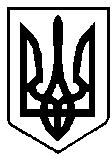 ВАРАСЬКА МІСЬКА РАДАВИКОНАВЧИЙ КОМІТЕТВАРАСЬКОЇ МІСЬКОЇ РАДИ                   Р І Ш Е Н Н Я                            25 березня 2022 року      		                                         № 106-РВ-22Про зняття з квартирного облікугромадянина Вороніна О.В.  Враховуючи пропозиції громадської комісії з житлових питань при виконавчому комітеті Вараської міської ради (протокол №1 від 07.02.2022), пункту 1-1 частини 2 статті 40 Житлового кодексу Української РСР, підпункту 7 пункту 26 Правил обліку громадян, які потребують поліпшення житлових умов, і надання їм жилих приміщень в Українській РСР, затверджених постановою Ради Міністрів УРСР і Укрпрофради від 11 грудня 1984 р. №470, постанови виконкому Рівненської обласної Ради народних депутатів та президії Рівненської облпрофради від 26.12.1984 року №346 «Про правила обліку громадян, потребуючих в покращенні житлових умов, і надання їм жилих приміщень в Українській ССР», абзацу 4 пункту 2.1 розділу ІІ Положення про громадську комісію з житлових питань при виконавчому комітеті Вараської міської ради 7110-П-01, затвердженого рішенням виконавчого комітету Вараської міської ради від 25.01.2022 №7114-РВ-7-08, керуючись підпунктом 2 пункту «а» частини першої статті 30, частиною шостою статті 59 Закону України “Про місцеве самоврядування в Україні”, виконавчий комітет Вараської міської ради                                                             В И Р І Ш И В :1. Зняти з квартирного обліку та виключити зі списку осіб, які користуються правом першочергового одержання жилих приміщень               Вороніна Олександра Васильовича, зі складом сім’ї 1 (одна) особа, а саме із загальної черги за №742 та із першочергового списку за №338. 2. Контроль за виконанням рішення покласти на заступника міського голови відповідно до розподілу функціональних обов’язків.Міський голова                             	                    Олександр МЕНЗУЛ